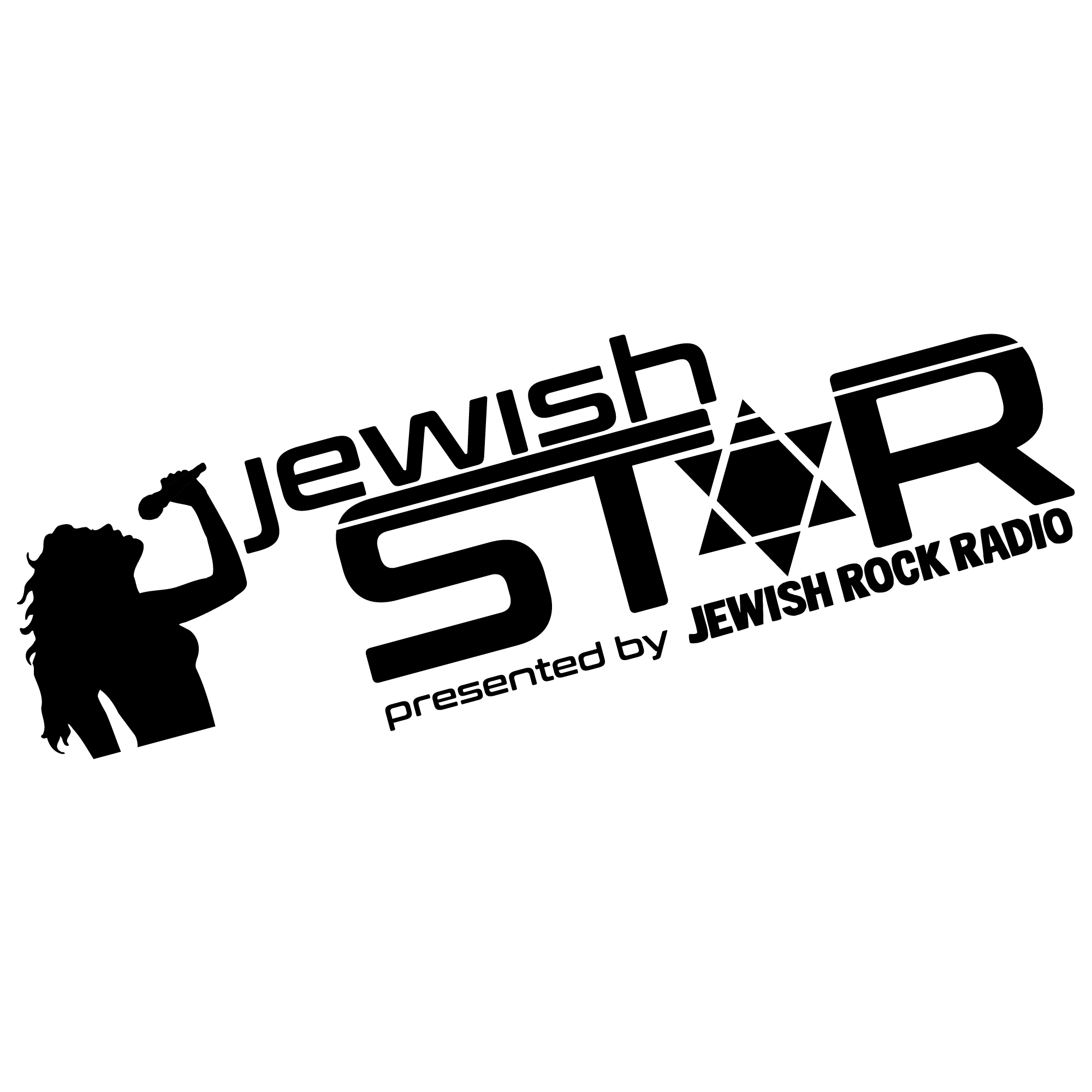 Media Contact: Hannah Pearlman* For additional info & interviews with judgeshannah@jewishrockradio.com314-991-0909Jewish Star Talent Search cultivates a new generation of musical leadership in North AmericaSt. Louis, MO – Jewish Rock Radio has launched the Jewish Star Talent Search, inviting Jewish teens and young adults (ages 14-26) throughout North America to enter a competition designed to identify emerging talent in the Jewish community who have a passion and desire to impact the Jewish world. The video audition consists of a homemade music video of the contestant singing a song and a written vision statement about impacting the Jewish community through music.  A panel of national celebrity music artists will judge the applications to select the winners based on their vocal, instrumental, overall performance skills, and passion for impacting the Jewish world. Celebrity judges include Josh Nelson, Nefesh Mountain, Julie Silver, Rick Recht, Beth Schafer, and Sheldon Low. The public will also have the opportunity via social media to contribute to the judging stage.“The Jewish Star talent search will not only attract and identify new, young, Jewish talent,” said Rick Recht, Founder and Executive Director of Jewish Rock Radio, “but will help to educate the masses about the impact of Jewish artists on Jewish identity and give established Jewish artists the opportunity to step up and support future generations of Jewish artists who will inspire the Jewish world for many years to come! I’m also proud that the Jewish Star prizes truly support and elevate these talented young individuals who are interested and willing to sharing their talents and make an impact in the Jewish world!”Jewish Star Talent Search recognizes Jewish music as a soul trigger that amplifies important experiences and acts as a soundtrack in our Jewish lives. Additionally, Jewish artists employ music to strengthen Jewish identity, inspire, teach, and engage youth and young adults.While there are many musically talented individuals in the Jewish community, there are few efforts to attract, identify, develop, and spotlight new, young musical talent who will serve as some of the most powerful educators, worship leaders, and role models for future generations. Jewish Star Talent Search will identify new Jewish music talent, offer mentorship and skills development, and provide mass exposure opportunities to shine a light on these emerging leaders.Six Jewish Star winners will receive a prize package designed to help launch their musical careers, including:Private mentorship from a nationally-recognized Jewish celebrity recording artist. A professional studio recording session to record an original composition or a cover song from a pre-approved list of Jewish music artists.International exposure highlighting winner artists on an exclusive Jewish Rock Radio show broadcasting the songs recorded by prize winners. An all-expenses-paid trip to attend the 2019 Songleader Bootcamp (SLBC) National Conference for immersive coaching and skills training in February 2019.  Prize winners will also be featured and perform live at SLBC.  “I’m excited to be part of this endeavor because in order for Jewish music to be relevant, it needs to evolve,” said Beth Schafer, internationally renowned recording artist and Cantor at Temple Sinai in Atlanta. “The flavor of music for one generation isn’t necessarily the same for the next. To know that young people want to use their God-given talents to elevate the Jewish experience is amazing and something we should capitalize on any opportunity we have to do so. I look forward to coaching in the areas of live performance, writing and recording-the tools that will propel the next Jewish star to success!”View the Jewish Star promo video, recommend a contestant, and audition at the Jewish Star audition webpage: www.jewishrockradio.com/JewishStarABOUT JRRJewish Rock Radio (JRR) is the first high-caliber, 24/7 international online Jewish rock radio station. The mission of Jewish Rock Radio is to strengthen Jewish identity and engagement for youth and young adults through the power of music. JRR engages Jewish youth, young adults, and families by broadcasting exciting contemporary Jewish rock music from the US, Israel, and beyond. Founded in 2009 by Jewish musical pioneer, Rick Recht, Jewish Rock Radio is a powerful platform that spotlights the wealth of cool Jewish engagement opportunities available to teens and young adults. With over 1.5 million listening minutes each month, JRR regularly impacts thousands of teens, young adults, and families. The staff of JRR manages selection, licensing, production, and distribution of PJ Library music albums worldwide, distributing over a million albums during the last several years. JRR’s extensive work with PJ Library also includes PJ Library Radio, PJ’s online Jewish music portal for kids and families. ABOUT SLBCSongleader Boot Camp (SLBC) was launched in 2009 by founders, Rick Recht and Rabbi Brad Horwitz (Director of the Jewish Community Center's Helene Mirowitz Center of Jewish Community Life) to create immersive, inspirational, and strategic Jewish leadership programs for Jewish clergy, educators, and songleaders. SLBC provides powerful Jewish leadership training opportunities led by nationally renowned Jewish leaders, educators and music artists. SLBC teaches participants about the many vehicles they have to create powerful, interactive connections, expand leadership abilities, and learn specific skills and techniques to inspire change in their communities. SLBC offers a profound exploration of the physiology, psychology, strategy, and execution behind explosive Jewish teaching and songleading. 